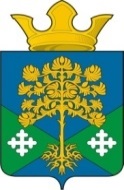                           Российская Федерация       Свердловская областьКамышловский муниципальный районДУМА ВОСТОЧНОГО СЕЛЬСКОГО   ПОСЕЛЕНИЯ(четвертый созыв) РЕШЕНИЕ22.12.2022 г.                                                                                                         №  197п. Восточный                                      О  проекте внесения изменений   в Устав  Восточного сельского поселения  Рассмотрев обращение главы Восточного сельского поселения Н.С.Журского  о необходимости  внесения изменений и дополнений  в  Устав   Восточного сельского поселения в целях приведения  Устава поселения в соответствие с требованиями действующего законодательства,  руководствуясь   статьей  22 Устава поселения, Дума Восточного сельского поселения   РЕШИЛА:     1.  Утвердить проект решения Думы Восточного сельского поселения «О внесении изменений  в Устав Восточного сельского поселения (прилагается).      2. Опубликовать проект решения Думы Восточного сельского поселения  «О внесении изменений в Устав  Восточного сельского поселения» в газете Камышловские известия и разместить на официальном сайте http://dumavsp.ru       3.  Назначить публичные слушания по проекту решения Думы поселения «О внесении изменений в Устав Восточного сельского поселения» на 23.01.2023 года в 14.00ч.  4.Контроль за исполнением настоящего решения возложить на         председателя Думы поселения. Председатель Думы                                           Глава  Восточного сельского поселения                     Восточного сельского поселения                               А.Л.Макаридин                                                       Н.С.ЖурскийПриложение  к решению ДумыВосточного сельского поселенияот 22.12.2022 № 197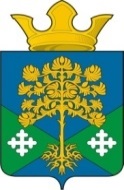 Российская ФедерацияСвердловская областьКамышловский муниципальный районДУМА ВОСТОЧНОГО  СЕЛЬСКОГО   ПОСЕЛЕНИЯ(четвертый созыв) РЕШЕНИЕ(проект)    О внесении  изменений   в Устав Восточного сельского поселения      В целях приведения Устава  Восточного сельского поселения , в соответствие с Федеральным законом от 31.07.2020 № 248-ФЗ                                  «О государственном контроле (надзоре) и муниципальном контроле в Российской Федерации»,  руководствуясь статьей 22 Устава поселения, Дума  Восточного сельского поселения РЕШИЛА:      1.Внести в Устав Восточного сельского поселения, утвержденный решением Думы №5 от 12 декабря 2005 года  в ред. решений Думы МО "Восточное сельское поселение" от 29.02.2008г. N 69, от 19.11.2008г. N 97, от 20.05.2009г. N 130, от 16.09.2009г. N 151,от 16.09.2009г. № 152, от 14.12.2009г. № 17, от 26.03.2010г. № 28, от 18.08.2010г. № 45, от17.11.2010г. № 58, от 28.03.2011г. № 72, 03.08.2011г. № 86, от 12.10.2011г. № 93, от 28.02.2012 № 116 , от  28..09. 2012г. № 135,  от  19.12.2012г. № 146, от 29.05.2013г. № 162, от 27.11.2013г. № 15, от 08.04.2014 г. № 25, от 02.10.2014г. № 37, от 02.04.2015г. № 53, от 23.09.2015 № 64, от 30.03.2016 № 89, от 25.01.2017 № 121,  от 05.04.2017 № 126, от 26.07.2017 № 138, от 29.11.2017 № 148, от 04.04.2018 № 160, от 25.09.2019 г. № 48, от 21.11.2019 № 55, от 17.06.2020 № 83,  от 31.03.2021 № 107, от 25.11.2021 № 138, от 27.04.2022 № 160  следующие изменения:        Дополнить Устав статьей 6.2 следующего содержания: «Статья 6.2. Муниципальный контроль»«1. Органы местного самоуправления организуют и осуществляют муниципальный контроль за соблюдением требований, установленных муниципальными правовыми актами, принятыми по вопросам местного значения, а в случаях, если соответствующие виды контроля отнесены федеральными законами к полномочиям органов местного самоуправления, также муниципальный контроль за соблюдением требований, установленных федеральными законами, законами Свердловской области. 2. Организация и осуществление видов муниципального контроля регулируются Федеральным законом от 31.07.2020 № 248-ФЗ                                     «О государственном контроле (надзоре) и муниципальном контроле в Российской Федерации».3. Порядок организации и осуществления вида муниципального контроля устанавливается положением о виде муниципального контроля, утверждаемым муниципальным правовым актом Думы Восточного сельского поселения.      4. Муниципальный контроль подлежит осуществлению при наличии в границах Восточного сельского поселения объектов соответствующего вида контроля.»    2. Направить настоящее Решение на государственную регистрацию в Главное управление Министерства юстиции Российской Федерации по Свердловской области. 3. После получения уведомления о включении сведений о внесении изменений в устав Восточного сельского поселения в государственный реестр уставов муниципальных образований Свердловской области опубликовать (обнародовать) настоящее решение в газете Камышловские известия и разместить на официальном сайте  Думы Восточного сельского поселения http://dumavsp.ru и на официальном сайте  администрации Восточного сельского поселения в сети Интернет по адресу http://vostochnoesp.ru.  4. Контроль за исполнением настоящего решения возложить на председателя Думы поселения. Председатель Думы                                           Глава  Восточного сельского поселения                     Восточного сельского поселения А.Л.Макаридин                                                       Н.С.Журский